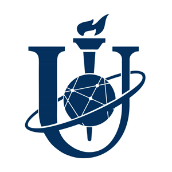 Міністерство освіти і науки УкраїниСУМСЬКИЙ ДЕРЖАВНИЙ УНІВЕРСИТЕТШановні колеги!Центр розвитку кадрового потенціалу Сумського державного університету запрошує педагогічних, науково-педагогічних та інших працівників закладів освіти взяти участь у програмі підвищення кваліфікації «Використання безкоштовних онлайн-ресурсів для організації навчального процесу в дистанційній формі».Орієнтовний період проведення: 14.03-17.03.2023 р.Робоча мова: українська.Форма участі: дистанційна.Загальний обсяг: 30 годин (8 аудиторних годин).Вартість: 500 грн.Тематичний план:1. Огляд Google-сервісів для організації навчального процесу (Google Docs, Google Slides, Google Sheets, Google Calendar, Google Tasks, Google Keep, Google Contacts, Google Forms, Google Drive).2. Алгоритм роботи з сервісом Google Classroom для створення, поширення та класифікації навчального контенту.3. Засоби організації навчальних занять у відеорежимі (Zoom, Skype, Skype for Business, Microsoft Teams, Google Meet, CISCO Webex, Adobe Connect).Умови участі: для участі у програмі підвищення кваліфікації необхідно зареєструватися до 09 березня найбільш зручним для вас способом: 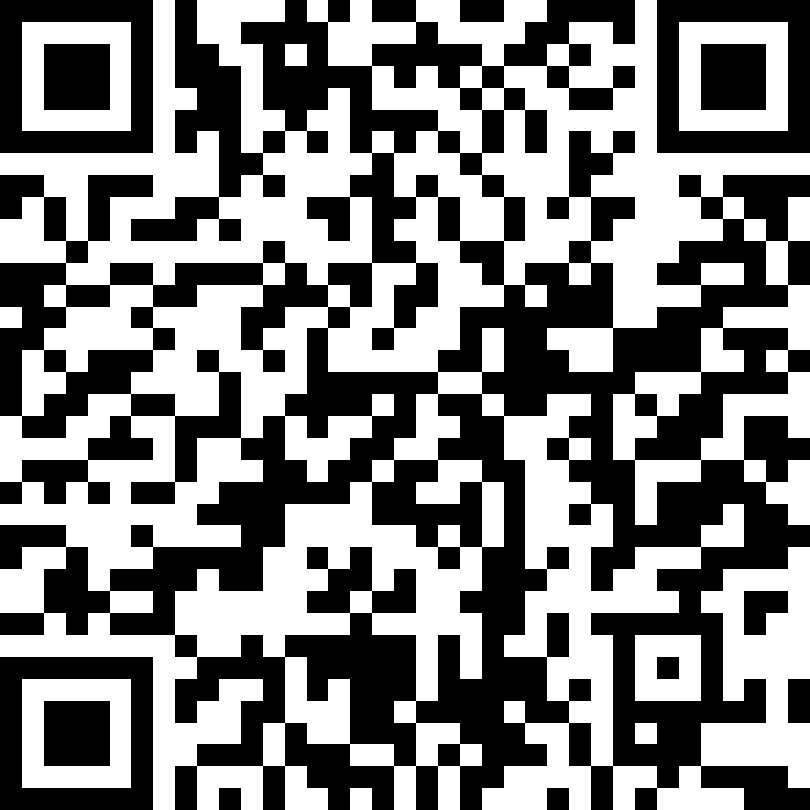 за QR-кодом: заповнивши електронну заявку за посиланням:https://docs.google.com/forms/d/e/1FAIpQLSeYxs-brlY-FA4u2Rz3e86IHQ1wmriFOeWMniRtGvg_7F1dhA/viewform Координатори: - Дудченко Віталіна Вікторівна, фахівець центру розвитку кадрового потенціалу,   e-mail: v.dudchenko@crkp.sumdu.edu.ua, тел. (066) 53-40-646.- Горета Любов В’ячеславівна, методист центру розвитку кадрового потенціалу, e-mail: l.goreta@crkp.sumdu.edu.ua, тел. (050) 617-09-42